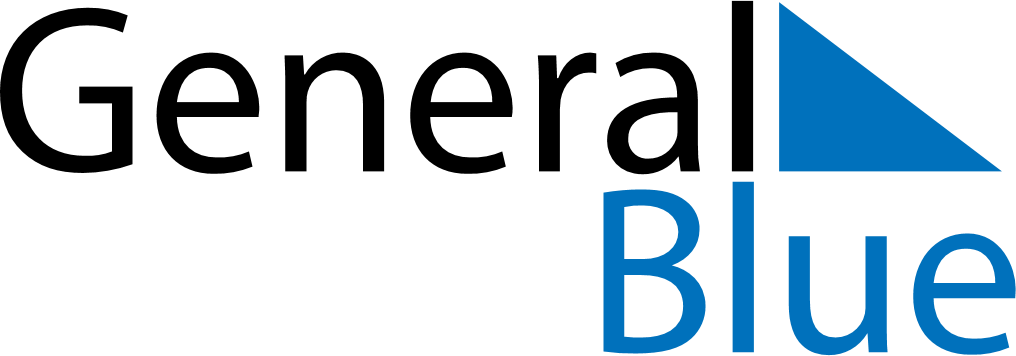 June 2024June 2024June 2024GuamGuamSundayMondayTuesdayWednesdayThursdayFridaySaturday12345678910111213141516171819202122Father’s DayJuneteenth2324252627282930